Year 1Autumn 1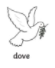 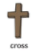 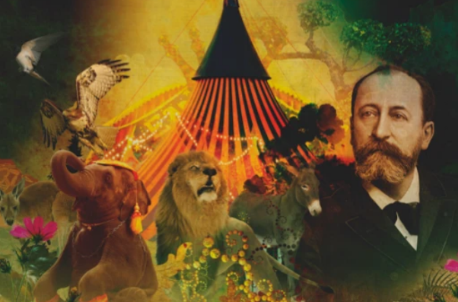 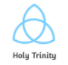 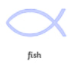 